Para qualquer informação por favor contacte o escritório da nossa paróquia: 732- 254-1800 linha 15 em Português.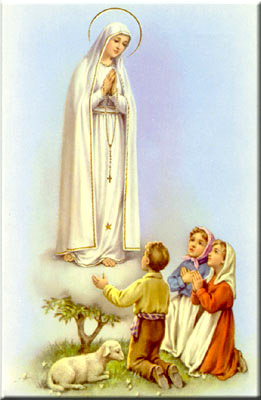 A secretaria Humbelina estará no escritório da paróquia para atender em Português, nas segundas-feiras e quartas-feiras, das 9:00 AM-3:00 PM e sextas-feiras das 9:00AM-2:00PM.------------------------------------------------------------------HORÁRIOS DE VERÃO NO ESCRITÓRIO PAROQUIAL A partir do dia 13 de Julho ate’ dia 31 de Agosto, o escritorio paroquial estara’ fechado nas sextas-feiras. Assistência em Português sera’ nas segundas-feiras e quartas-feiras das 9AM-3PM, e quintas-feiras das 10AM-3PM. Em Setembro os horarios e dias voltaram para os horarios e dias habituais.  ---------------------------------------------------------------------CERTIFICADOS DAS CRIANÇAS QUE RECEBERAM A PRIMEIRA COMUNHÃO E CONFIRMAÇÃO DOS ADULTOSOs certificados das crianças que receberam a Primeira Comunhão e dos Adultos que receberam a Confirmação estão agora no escritório da paróquia. Pedimos aos pais e responsáveis para virem buscar nos horários de atendimento. ---------------------------------------------------------------------Durante os meses de Verão muitos de nos’ viajamos para passar ferias muito merecidas. No entanto a nossa paróquia continuara’ precisando do nosso apoio financeiro. Por favor não deixamos de fazer a nossa contribuição para a manutenção da paróquia. Obrigado!---------------------------------------------------------------------Nossa Despensa de Tempo, Talento, & TesouroFim- de- Semana de 23 e 24 de Junho 2018Colecta: $4,919.00 Pelo correio: $935.00 (duas semanas)Coleta para as taxas da paróquia: $1,949.00Muito obrigado a todos pela vossa generosidade e sacrifício!UM RESUMO SOBRE A CARTA DO PE. DAMIÃO SOBRE A CONSTRUÇÃO NO INTERIOR DA IGREJA CORPUS CHRISTIO Pe. Damião adquiriu permissão da Diocese de Metuchen para fazer algumas mudanças no interior da Igreja Corpus Christi. A última restauração foi feita em 2003. A meta principal das modificações e’ de tentar demonstrar e reeducar os fiéis sobre a suma importância da Santa Eucaristia na vida do Cristão, sendo a Santa Eucaristia o coração da Igreja. A parte do presbitério será modificado e pintado com nova iluminação para realçar o crucifixo principal. O Sacrário será mudado para o centro. Teremos dois altares, o altar que será adicionado, também dará a possibilidade de participar de Missas Tradicionais em Latim. Esse novo altar que foi construído na Bélgica por volta dos anos 1840, foi oferecido por uma paroquiana anonima. A nave da Igreja será restaurada. O chão da nave será polido, os bancos serão restaurados e genuflexórios novos serão colocados. Tambem haverá um lugar na frente para as pessoas mais idosas e com dificuldade de mobilidade. Estas mudanças começarão em Julho para podermos ter tudo pronto para os 75 anos de Aniversario da paróquia. As Missas serão celebradas no salão da Igreja durante estas modificações. O Padre Damião convida a todos paroquianos e amigos da Igreja Corpus Christi de oferecerem o que puderem para apoiar este projeto. Ofertas poderão ser feitas em memória de algum ente-querido. Nenhuma oferta será vista como muito pequena (ou muito grande). Uma oferta de $500.00 também poderá ser feita para ajudar nas restaurações dos bancos e uma pequena placa será colocada com o seu nome ou nome de sua família. Algumas sugestões para doações tradicionais: Benfeitor- $5,000.00Patrono- $2,500.00Contribuidor- $1,500.00Doador- $750.00INTENÇÕES DAS MISSAS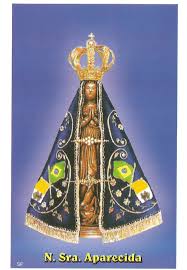 +Sábado 30 de Junho- João Grego e rezamos por José Zargo +Domingo 01 de Julho- João Laranjeiro e rezemos por Armando Alves e família e Silvino Teco e família +Quarta-feira 04 de Julho- João Paulo Silva  1ª Sexta-feira- Sagrado Coração de Jesus+Sábado 07 de Julho- José Maria Mirassol e esposa+Domingo- 08 de Julho- Nuno Pacheco e rezemos por Armando Alves e família e pelos Membros da Irmandade de Fátima ---------------------------------------------------------------------MARCAÇÃO DE BAPTISMOS*A marcação deve ser feita com três meses de antecedência; os pais e os padrinhos devem assistir a uma sessão de catequese oferecida na primeira terça-feira do mês ou ultimo sábado de cada mês; a celebração do Baptismo é no 3º Domingo do mês após a missa das 11:30 AM.Devem estar registados na paróquia, assistirem a’ Missa, e ajudarem nas despesas da nossa paróquia (usarem o sistema de envelopes de ofertório) por pelo menos 3 meses antes da marcação do Baptismo.Em casos especiais devem falar com o Pe. Damian pessoalmente, principalmente em casos de divorcio, ou se não estiverem casados pela Igreja.*Ao escolherem o padrinho e a madrinha por favor verifiquem se estes têm os sacramentos necessários (Baptizado, Primeira Comunhão, Confirmação). Os padrinhos se forem casados devem ter sido casados pela Igreja. Devem comprovar que estão registados e participantes em uma paróquia Católica por mais de 3 meses. Padrinhos e Madrinhas devem servir de bons exemplos, serem pessoas de Fé, e participantes na Igreja Católica.---------------------------------------------------------------------SÃO PEDRO E SÃO PAULOPedro um simples pescador que vivia em Cafarnaum, às margens do mar da Galileia, foi o primeiro a ser chamado para seguir Jesus, junto com seu irmão André. Deixaram tudo e o seguiram. Mesmo com suas limitações humanas e dificuldades de entender a grandeza e a novidade da proposta de Jesus, recebeu dele a incumbência de coordenar a Igreja nascente, sendo o primeiro Papa, recebendo a missão de ser base, e elo de ligação, de mediação entre o céu e a terra através dos sacramentos e das ações missionárias, do comprometimento com a defesa da vida, sobretudo com a vida dos indefesos. Por isso é uma missão desafiadora. Quem a assumir verdadeiramente estará sujeito a perseguições, porque os poderes do inferno estão sempre apostos para atacar os que lutam pela justiça e o direito. O poder da morte não será vencedor, pois quem está com Cristo está fortalecido nesta rocha inabalável.Paulo, perseguidor ferrenho dos cristãos, encontrou-se com Jesus a caminho de Damasco. Este encontro com Jesus em Pessoa transformou-o no maior missionário de todos os tempos. Um apaixonado por Cristo e seu Evangelho a ponto de afirmar: “Já não sou eu que vivo, mas é Cristo que vive em mim... e ninguém pode nos separar do amor de Cristo”. Este amor o compromete com a missão, dizendo: “Ai de mim se eu não evangelizar”. E já prevendo seu martírio, com serenidade e confiança exclama: “Combati o bom combate, completei a corrida, guardei a fé”.Que todos nós, em nossa missão, na família e na comunidade, tenhamos sempre estes grandes discípulos missionários de Cristo: Pedro e Paulo  como inspiração e modelo.---------------------------------------------------------------------Pela evangelização: Os sacerdotes na sua missão pastoralPara que os sacerdotes que vivem o seu trabalho pastoral com dificuldade e na solidão se sintam ajudados e confortados pela amizade com o Senhor e com os irmãos.